УПРАВЛЕНИЕ ОБРАЗОВАНИЯ АДМИНИСТРАЦИИ МО «БРАТСКИЙ РАЙОН»МУНИЦИПАЛЬНОЕ КАЗЁННОЕ ОБЩЕОБРАЗОВАТЕЛЬНОЕ УЧРЕЖДЕНИЕ«ТУРМАНСКАЯ СРЕДНЯЯ ОБЩЕОБРАЗОВАТЕЛЬНАЯ ШКОЛА»  СОГЛАСОВАНО                                                                                                              УТВЕРЖДАЮ  Заседание МС                                                                                                               Приказ №_______   МКОУ «Турманская СОШ»                                                                                        от «   » _______ 2023 г.  Протокол №___                                                                                                             Директор МКОУ  от «   » _________2023 г.                                                                                             «Турманская СОШ»  Зам. Директора по УВР                                                                                               МО «Братский район»  Онищук С.В. ____________                                                                                        Московских Т.А. _________Дополнительная общеобразовательная общеразвивающая программа естественно-научной направленности «Юный биолог» с использованием оборудования «Точка роста»Возраст обучающихся 11-12 летСрок реализации 1 годуровень программы: базовыйАвтор – составитель:                                                                                                   Юсупова Анжелика ИгоревнаПедагог дополнительного образования, учитель биологииПищелевская Надежда ПетровнаПедагог дополнительного образования, учитель биологии и химииПос.Турма, 2023 г.Пояснительная запискаИнформационные материалы и литература. Дополнительная общеразвивающая программа  «Юный биолог» разработана на основе авторской программы Цику Аминет Асланчериевна 2022 г. «Юный биолог» и в соответствии с нормативно-правовыми документами, регламентирующими деятельность образовательных организаций:Федеральный закон от 29.12.2012г. № 273-ФЗ «Об образовании в Российской Федерации»Порядок организации и осуществления образовательной деятельности по дополнительным общеобразовательным программам, утв. приказом Министерства просвещения РФ от 27 июля 2022г. № 629.Постановление Главного государственного санитарного врача РФ от 28.09.2020г. № 28 «Об утверждении санитарных правил СП 2.4.3648-20 «Санитарно-эпидемиологические требования к организациям воспитания и обучения, отдыха и оздоровления детей и молодежи»Постановление Главного государственного санитарного врача РФ от 28.01.2021г. № 2 «Об утверждении санитарных правил и норм СанПин 1.2.3685-21 «Гигиенические нормативы и требования к обеспечению безопасности и (или) безвредности для человека факторов среды обитания», «Гигиенические нормативы по устройству, содержанию и режиму работы организации воспитания и обучения, отдыха и оздоровления детей и молодежи»Указ Президента Российской Федерации от 21.07. 2020 года № 474 «О национальных целях развития Российской Федерации на период до 2030 года»Национальный проект «Образование» (утв. президиумом Совета при Президенте РФ по стратегическому развитию и национальным проектам (протокол от 24 декабря 2018г. № 16);Приказ Министерства просвещения РФ от 3 сентября 2019 г. № 467 «Об утверждении Целевой модели развития региональных систем дополнительного образования детей»;Стратегия развития воспитания в РФ  на период до 2025 года, утвержденная распоряжением Правительства РФ от 29 мая 2015 г. № 996-р;Распоряжение Правительства РФ от 12.11.2020 № 2945-р «Об утверждении плана мероприятий по реализации в 2021-2025 годах Стратегии развития воспитания в РФ до 2025 года»;Распоряжение Правительства РФ от 31 марта 2022 г. № 678-р «Об утверждении Концепции развития дополнительного образования детей до 2030 г. и плана мероприятий по ее реализации»Иные документыМетодические рекомендации по разработке и оформлению дополнительных общеразвивающих программ в организациях, осуществляющих образовательную деятельность в Иркутской области (составители Т.А. Татарникова, Т.П. павловская. – Иркутск, 2016г, 21 с.)Статус программы. Дополнительная общеразвивающая программа «Юный биолог» разработана в 2023-2024 учебном году. Программа рассмотрена на методическом совете учреждения, утверждена приказом директора МКОУ «Турманская СОШ».Уровень освоения программы базовый.Направленность программы – естественно-научнаяЗначимость (актуальность) и педагогическая целесообразность программы.Актуальность программы обусловлена тем, что знания и умения, необходимые для организации учебно-исследовательской деятельности, в будущем станут основой для реализации учебно-исследовательских проектов в среднем и старшем звене школы. Программа курса позволяет реализовать актуальные в настоящее время компетентностный, личностно ориентированный, деятельностный подходы.Сегодня учебные занятия проходят с применением цифровых лаборатории. Цифровые лаборатории явились новым, современным оборудованием для проведения самых различных школьных исследований естественнонаучного направления. Цифровые лаборатории в учебном процессе могут использоваться при проведении: демонстрационных опытов, лабораторных работ, фронтальных экспериментов, практических работ, исследовательских работ, лабораторный практикум.Лаборатории обладают целым рядом неоспоримых достоинств: позволяют получать данные, недоступные в традиционных учебных экспериментах, дают возможность производить удобную обработку результатов. Цифровые лаборатории разных типов позволяют проводить эксперимент с высокой точностью и наглядностью, отображать ход эксперимента в виде графиков, таблиц и показаний приборов, а также представляет большие возможности по обработке и анализу полученных данных.Однако следует отметить, хотя и проведение практических работ с цифровыми датчиками увеличивает время эксперимента, а на приобретение навыка работы с этим оборудованием также требуется дополнительное время, но с помощью них можно провести такие эксперименты, которые не удается сделать традиционными методами.Цифровые лаборатории явились новым, современным оборудованием для проведения самых различных школьных исследований естественнонаучного направления.Отличительная особенность программы. Заключается в методическом подходе. Программа «Юный биолог» создана для учеников 5 классов. Программа учитывает возрастные особенности ребят и способствует развитию детской любознательности и познавательного интереса. Курс включает теоретические и практические занятия. Каждая тема начинается теоретическим занятием и занимательным уроком. На лабораторных работах ученики ищут ответ на поставленный вопрос с помощью микроскопа и используя научно-популярную литературу. Ответ на вопрос фиксируют в альбомах с помощью биологических рисунков, опорных схем. Основные методы, используемые на занятии: частично-поисковый и исследовательский. Занятие в кружке позволит школьникам, с одной стороны, расширить свои знания о мире живой природы, с другой - продемонстрировать свои умения и навыки в области биологии перед учащимися школы, так как предполагается организация внеклассных мероприятий с Адресат программы.  	Дополнительная общеразвивающая программа «Юный биолог» адресована школьникам 11 – 12 лет. Принципы формирования учебной группы. Группа формируется из детей и подростков разного возраста. Количество обучающихся. Оптимальное количество обучающихся в учебной группе – 12 -15 человек. Программа предусматривает включение в образовательный процесс детей и подростков с ограниченными возможностями здоровья. Возрастные особенности обучающихся 11-12-ти лет.У детей в 11-12 лет резко возрастает значение коллектива, его общественного мнения, отношений со сверстниками, оценки ими его поступков и действий. Он стремится завоевать в их глазах авторитет, занять достойное место в коллективе. Заметно проявляется стремление к самостоятельности и независимости, возникает интерес к собственной личности, формируется самооценка, развиваются абстрактные формы мышления.Срок освоения программы - 1 год , 34 недели, 9 месяцев.Форма обучения – очная. Программой не предусмотрена заочная форма обучения с применением дистанционных технологий. Дополнительная общеразвивающая программа «Юный биолог» реализуется в течение всего учебного года, с осенними, зимними и весенними каникулами, что находит отражение в календарном учебном графике и календарном учебно-тематическом плане.Сетевая форма реализации программы возможна при условии заказа образовательных учреждений на организацию творческой деятельности по изобразительному искусству на основании договора о сетевом взаимодействии.Особенности организации образовательного процесса.Традиционная модель реализации дополнительной общеразвивающей программы, которая представляет собой линейную последовательность освоения содержания в течение одного года. Программа не реализуется в сетевой форме, так как в этом нет необходимости; программа не предусматривает модульный принцип представления содержания учебного материала.Режим занятий. Занятия проводятся 1 раз в неделю по 1,5 академических часа. Продолжительность 1 академического часа – 60 минут. Перерыв между занятиями – 15 минут.Цель программы. Формирование и развитие у обучающихся навыков проведения исследовательских работ естественнонаучной направленности с использованием цифровых лабораторий различных типов.Задачи:Обучающие: •Расширять кругозор, знания об окружающем мире;•Развивать навыки работы с микроскопом, биологическими объектами; •Способствовать популяризации у учащихся биологических знаний. •Знакомить с биологическими специальностями. Развивающие• Развитие творческих способностей ребенка. • Формирование приемов, умений и навыков по организации поисковой и исследовательской деятельности, самостоятельной познавательной деятельности; • Развитие исследовательских навыков и умения анализировать полученные результаты;Воспитательные• Воспитывать интерес к миру живых существ. • Воспитывать ответственное отношение к порученному делу.• Развитие навыков общения и коммуникации.Комплекс основных характеристик образованияОбъем программы – общее количество часов, необходимых для освоения программного материала составляет 68 учебных часа. Для достижения поставленной цели и получения базовых знаний это оптимальное количество часов.Содержание программы.Раздел 1: Входной контроль - 1 час.Раздел 2: «Значение исследовательских работ в системе естественнонаучных дисциплин»  - 8 часовТеория: Исследовательские работы в практике естественнонаучных дисциплин.Структура исследовательской работыЭтапы деятельности в исследовательской работе.Практика: Презентация своей исследовательской работы.Раздел 3: «Общее знакомство с цифровыми лабораториями» - 28 часов.Теория: Оборудование современного исследователяОсновные принципы работы с цифровыми лабораториями «Архимед» по химииОсновные принципы работы с цифровыми лабораториями «Архимед» по биологииЗнакомство с программным обеспечением цифровых лабораторий.Практика:Работа с датчиком рН и анализ полученных данных.Работа с датчиком содержания кислорода и анализ полученных данных.Работа с датчиком температуры и анализ полученных данных.Работа с датчиком влажности и анализ полученных данных.Работа с датчиком освещенности и анализ полученных данных.Работа с датчиком регистрации ЧСС и анализ полученных данных.Работа с датчиком дыхания и анализ полученных данных.Работа с датчиком давления и анализ полученных данных.Основные приемы работы с графиками в ПО цифровых лабораторийАнализ данных, полученных с датчиков цифровой лаборатории.Раздел 4: Текущий контроль - 1 час.Раздел 5: «Практикум с использованием цифровых лабораторий» - 28 часов.Практика:Практическая работа «Энергосбережение. Эффективность использования энергосберегающих ламп в быту».Практическая  работа «Измерение показателей микроклимата в школьном  кабинете».Практическая  работа «Исследование кислотности газированных напитков».Практическая  работа «Влажность воздуха и ее изменение».Практическая  работа «Равномерность освещенности  от разных  источников».Практическая  работа «Кислотность жидкостей».Практическая  работа «Изменение пульса».Практическая  работа «Изменение объема дыхания».Практическая  работа «Агрегатное состояние воды».Практическая  работа «Анализ качества пищевых продуктов».Практическая  работа «Анализ качества фармацевтических препаратов».Практическая  работа «Анализ почвы».Практическая  работа «Анализ воды из природного водоема».Практическая  работа «Анализ качества водопроводной воды».Практическая  работа «Анализ загрязненности воздуха».Раздел 6: «Итоговая аттестация»  - 2 час.Презентация продукта исследования с применением цифровой лаборатории.Планируемые результаты.По завершении обучения обучающиесяБудут знать: - определение основных экологических понятий;- о биологическом разнообразии как важнейшем условии устойчивости экосистем;- многообразие растений, животных, грибов, экологические связи между ними;- основные виды растений и животных различных экосистем (леса, луга и т. д.); - наиболее типичных представителей животного и растительного мира Хакасии;- основные группы растительных и животных организмов и их приспособленность к условиям существования (примеры);- какую пользу приносят представители животного мира;- съедобные и ядовитые растения своей местности;- лекарственные растения, правила сбора, хранения и применения их.- редкие и охраняемые виды растений и животных нашей области;- влияние деятельности человека на условия жизни живых организмов (примеры);- значение растений и животных в жизни человека, условия их выращивания и правила ухода;- современные проблемы охраны природы, аспекты, принципы и правила охраны природы;Будут уметь:- узнавать животных и птиц в природе, на картинках, по описанию;- ухаживать за домашними животными и птицами;- выполнять правила экологически сообразного поведения в природе;-применять теоретические знания при общении с живыми организмами и в практической деятельности по сохранению природного окружения;-ухаживать за культурными растениями и домашними животными (посильное участие);-доказывать, уникальность и красоту каждого природного объекта;-предвидеть последствия деятельности людей в природе (конкретные примеры);-наблюдать предметы и явления природы;-оформлять результаты наблюдений в виде простейших схем, знаков, рисунков, описаний, выводов;-подготовить доклад, презентацию;-ставить простейшие опыты с объектами живой и неживой природы.Получат развитие общеучебные умения и личностные качества: - учебно-познавательный интерес к новому учебному материалу и способам решения новой задачи; - ориентация на понимание причин успеха во внеучебной деятельности, в том числе на самоанализ и самоконтроль результата, на анализ соответствия результатов требованиям конкретной задачи; - способность к самооценке на основе критериев успешности внеучебной деятельности; - чувство прекрасного и эстетические чувства на основе знакомства с природными объектами.Комплекс организационно-педагогических условийУчебный планКалендарный учебный график Количество учебных недель в 2022-2023 учебном году – 34, количество учебных дней –34, количество учебных часов –68.Дата начала реализации программы 1 сентября 2022 года, дата окончания реализации – 31. 05. 2023г.Осенние каникулы с 28 октября по 6 ноября Зимние каникулы с 30 декабря по 10 январяВесенние каникулы 24 марта по 2 апреляЗанятия проводятся 1 раз в неделю по 2 академических часаСентябрь 2023 г.  – 4 недели, 4 учебных дней, 6 учебных часов.Октябрь 2023 г.  – 4 недель, 4 учебных дней, 6 учебных часов.Ноябрь 2023 г.  – 4 недели, 4 учебных дней, 6 учебных часов.Декабрь 2023 г.  – 4 недели, 4 учебных дней, 6 учебных часов.Январь 2024 г.  – 3 недели, 3 учебных дней, 4,5 учебных часов.Февраль 2024 г.  – 5 учебных недели, 5 учебных дней, 7,5 учебных часов.Март 2024 г.  – 3 учебных недели, 3 учебных дней, 4,5 учебных часов.Апрель 2024 г.  – 4 учебных недели, 4 учебных дней, 6 учебных часов.Май 2024 г.  –3 чебных недели, 3 учебных дней, 4,5 учебных часов.Оценочные материалы.Оценка качества реализации программы «Юный биолог» включает в себя:Входной контроль; Текущий контроль;  Итоговая аттестация.   Контроль знаний проходит три раза в год в виде входного и текущего контроля, и итоговой аттестации (сентябрь, декабрь и май соответственно).Входной контроль: Входной контроль проводится в начале сентября с целью выявления уровня готовности обучающихся к освоению учебного материала программы в форме тестовой работы. В которую входит три части А В С Критерии оценки ответовЗа каждое правильно выполненное задание части А начисляется 1 балл.За каждое правильно выполненное задание части начисляется от 1 до 3 баллов, в зависимости от типа задания (максимум 3 балла). Задание В1. - максимум 3 балла (по одному баллу за каждый правильный ответ), задание В2. - максимум 3 балла (по 0,5 балла за каждый правильный ответ), задание В3 - максимум 3 балла.Часть С состоит из двух заданий и представляет собой связный ответ небольшого объёма.ЗаданиеС1. - максимум 4 балла, задание С2. - максимум 5 баллов.Всего: 30 баллов.Оценка выставляется с учетом процента выполнения работы:Тестовая работа - вариант 1А1. (1балл) К наукам о природе относится?1) математика 2) биология 3) история 4) литератураА2. (1балл) Укажите объект живой природы:1) камень 2) планета 3) человек 4) ЛунаА3. (1балл) Растения, Бактерии, Грибы, Животные – это…1) государства 2) царства 3) сообщества 4) видыВ1. (2 балла) Определите растения водоёмаа. кувшинка белая б. кубышка желтая в. ландыш майский г. рогоз1) абв 2) авг 3) бвг 4) абгВ2. (2 балла) Какие животные НЕ характерны для зоны тундры:а. песец б. бурый медведь в. соболь г. филин1) бвг 2) авг 3) абв 4) абгС1. (3 балла) Почему человек должен охранять живую природу?Тестовая работа - вариант 2А1. (1балл) Биология – это наука:1) о веществах 2) о явлениях природы 3) о живых организмах 4) о звёздах.А2. (1балл) Укажите объект живой природы:1) гора 2) спутник 3) ветер 4) растениеА3. (1балл) Растения, Бактерии, Грибы, Животные – это…1) государства 2) сообщества 3) царства 4) видыВ1. (2 балла) Определите животных водоёма:а. хомяк б. цапля в. лягушка г. водомерка1) абв 2) авг 3) бвг 4) абгВ2. (2 балла) Найди растения тундры:а. малина б. голубика в. морошка г. ягель1) абв 2) авг 3) бвг 4) абгС1. (3 балла) Что такое биосфера?Оценочный лист.Дата ____________ Вариант _____Ф.И. обучающегося _______________________________________________________________Часть А.Часть С_____________________________________________________________________________________________________________________________________________________________________________________________________________________________________________________________Текущий контроль проводится в форме тестовой работы в которую входят три части: А В С.Критерии оценки ответовЗа каждое правильно выполненное задание части А начисляется 1 балл.За каждое правильно выполненное задание части начисляется от 1 до 3 баллов, в зависимости от типа задания (максимум 3 балла). Задание В1. - максимум 3 балла (по одному баллу за каждый правильный ответ), задание В2. - максимум 3 балла (по 0,5 балла за каждый правильный ответ), задание В3 - максимум 3 балла.Часть С состоит из двух заданий и представляет собой связный ответ небольшого объёма.ЗаданиеС1. - максимум 4 балла, задание С2. - максимум 5 баллов.Всего: 30 баллов.Оценка выставляется с учетом процента выполнения работы:Тестовая работа - 1 вариантЧасть А. Выберите один правильный ответ из четырёх предложенныхА1. Наука о живой природе носит названиеа) физика б) биология в) химия г) географияА2. Основная часть микроскопаа) тубус б) штатив в) предметный столик г) зеркалоА3. Изучение объекта с помощью линейки и весов получило названиеа)разглядывание б) наблюдение в) измерение г) экспериментированиеА4. Самой крупной группой классификации являетсяа) вид б) царство в) род г) классА5. К неклеточным формам жизни относятсяа) бактерии б) вирусы в) простейшие г) дрожжиА6. Из какого гриба удалось выделить вещество, убивающее бактерии (антибиотик)а) мукор б) мухомор в) пеницилл г) дрожжи.А7. Воздействие человека на природу это фактора) антропогенный б) биотический в) абиотический г) биологическийА8. Дождевой червь обитаета) в наземно – воздушной среде б) в почвенной в) в водной г) в телах других организмовА9. Самый близкий предок современного человека - этоа) неандерталец б) австралопитек в) кроманьонец г) человек умелый.А10. Человек полностью истребила) зубра б) амурского тигра в) дронта г)китовую акулу.Часть В.В1. Выбери три правильных утверждения из шести предложенныха) Клетка бактерии состоит из оболочки, цитоплазмы и ядраб) Клетка бактерии не имеет ядрав) Грибы – это растенияг) Грибы и Растения – разные царства природыд) Тело водоросли состоит из корня и побега.е) Животных делят на беспозвоночных и позвоночныхВ2. Установите соответствие между содержанием первого и второго столбцовОтветы внесите в таблицу, поставив напротив букв цифры:В3.Расставьте виды человека в хронологическом порядке их возникновенияА.Человек разумныйБ. Человек прямоходящийВ. АвстралопитекГ. Человек умелыйОтветы внесите в таблицу:ЧастьС. Объясните (дайте развернутый ответ на вопрос)С1.Почему лесные растения (берёза, ель, осина) лучше приживаются, если их сажают вместе с грибницей шляпочных грибов?С2.Каким образом человек стремится восстановить разрушенные им природные богатства?2 вариантЧасть А. Выберите один правильный ответ из четырёх предложенныхА1. Клетку окружает и отделяет от внешней средыа) вакуоль б) ядро в) цитоплазма г) клеточная мембранаА2.К прокариотам относятсяа) бактерии б) лишайники в) простейшие г) дрожжиА3.Научный метод исследования, не предполагающий никаких манипуляций по отношению к нему, называется
а) наблюдениемб) рассматриванием г) экспериментированием д) измерениемА4. Основная и наименьшая единица классификацииа) класс б) царство в) вид г) родА5. Ядро отсутствует в клеткаха) растений б) простейших в) грибов г) бактерийА6. Зелёный пигмент хлорофилл находится в клеткаха) амёб б) растений в) грибов г) крокодиловА7. Каков отличительный признак лишайникова) сожительство гриба и корня растения б) обитание в организме хозяинав) сожительство гриба и водоросли г) размножение спорамиА8. В природном сообществе растения обычно выполняют функциюа) потребителя б) производителя в) «разлагателя» г) хищника.А-9. Современные люди относятся к видуа) Человек умелый б) Человек прямоходящий в) Человек разумныйг) Человек современныйА10.Территория, на которой запрещена любая деятельность людейа) зоопарк б) берёзовая роща в) лесопарк г) заповедникЧасть В.В1. Выбери три правильных утвержденияа) Бактерии – это примитивные одноклеточные организмыб) Растения поглощают только готовую пищув) Грибы, растения и животные – многоклеточные организмыг) Тело простейших состоит из многих клетокд) Простейшие – одноклеточные организмые) Тело цветкового растения состоит из побега и корняВ2. Установите соответствие между содержанием первого и второго столбцовОтветы внесите в таблицу, поставив напротив букв цифры:В3. Установите последовательность звеньев цепи питанияА) ястреб-перепелятникБ) гусеницаВ) синицаГ) лист растенияОтветы внесите в таблицу:Часть С. Объясните (дайте развернутый ответ на вопрос)С1. Почему зеленый кузнечик имеет такую окраску.С2. По каким причинам растения и животные становятся редкими.Оценочный лист.Дата ____________ Класс ________ Вариант _____________.Ф.И. обучающегося _______________________________________________________________Часть А.Часть В.В1.В2.В3.Часть С._______________________________________________________________________________________________________________________________________________________________________________________________________________________________________________________________Итоговая аттестация - проводится в форме тестовой работы.Перечень элементов содержания, проверяемых на итоговой аттестации детейНормы выставления отметок:Уровни оценки предметных результатовИтоговая аттестация - 1 вариант.1. Рассмотрите клетку, изображённую на рисунке, и укажите, какой цифрой обозначено ядро и укажите его функцию.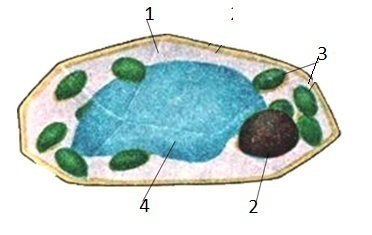 2. Прочитайте текст. Вставьте в места пропусков буквы, соответствующие словам в словарике.Все живые организмы имеют клеточное строение. Каждую живую клетку покрывает…, под ней находится вязкое полужидкое вещество…. У большинства клеток в центре расположено… .Словарик: А. Цитоплазма     Б.  Хлоропласт.      В. Наружная мембрана.     Г. Ядро3. Заполните таблицу, используя слова и предложения из словарика.Строение бактериальной клеткиСловарик: А. Служит для передвижения. Б. Защищает содержимое клетки.4.  Верны ли следующие утверждения?А. Бактериальные клетки могут иметь различную форму.Б. Кефир получают, используя бактерии брожения.1) верно только А      2) верно только Б       3) верны оба суждения      4)неверны оба суждения5. Верны ли следующие утверждения?А. Главная часть гриба – мицелий (грибница)Б. Между корнями дерева и грибницей шляпочного гриба устанавливается взаимосвязь.1) верно только А      2) верно только Б       3) верны оба суждения     4) неверны оба суждения6.   Какие три из перечисленных ниже растений относятся к цветковым?Запишите в ответе нужную последовательность цифр в порядке возрастания1) сосна       2) ландыш         3)ель           4) кедр           5) крапива      6) тыква 7.  Выпишете понятие, являющееся лишним в перечне, и объясните, почему Вы так решили.сайгак,   хомяк,  суслик,  лось,  камыш.8.  Рассмотрите животное, изображенное на рисунке. Ответьте на вопросы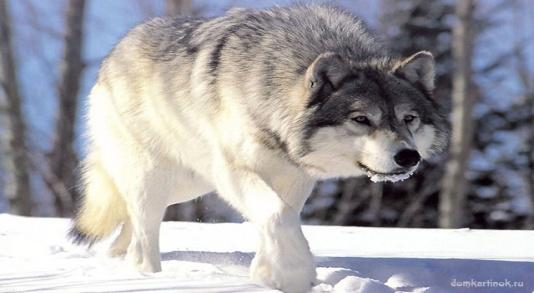 А. В какой среде обитания живет волк?1) водная            2) почвенная          3) наземно-воздушнаяБ. На каком материке можно обнаружить волка в естественных условиях1) Южная Америка       2) Антарктида        3) Африка           4) ЕвразияВ. Укажите природную зону России, в которой проживает волк1) тайга           2) саванна       3) тропический лес      4) тундра9. Установите соответствие между содержанием первого и второго столбцов:ОРГАНИЗМЫ                             СРЕДА ОБИТАНИЯА) окунь                                1) наземно-воздушнаяБ) крот                                   2) воднаяВ) сорока                               3) почвеннаяГ) медузаД) заяцЕ) дождевой червьОтветы внесите в таблицу, поставив напротив букв цифры:10. Установите соответствие между содержанием первого и второго столбцов:ОРГАНИЗМЫ                                НАУКИА) шиповник                               1) ботаникаБ) жаворонок                               2) зоология В) собака                                     Г) березаД) соснаЕ) паук-крестовикОтветы внесите в таблицу, поставив напротив букв цифры:11. Начало формыКонец формыНачало формыКонец формыитоговая аттестация - Итоговая аттестация - 2 вариант.1. Рассмотрите клетку, изображённую на рисунке, и укажите, какой цифрой обозначены хлоропласты и укажите их функции.2. Прочитайте текст. Вставьте в места пропусков буквы, соответствующие словам в словарике.Если рассмотреть растение с помощью микроскопа, то можно обнаружить … , основное содержимое которых заполняет вязкая полужидкая масса … . Защищает ядро и органоиды клетки от внешних воздействий … . Словарик: А.Оболочка. Б. Хлоропласт. В. Клетки. Г. Цитоплазма3. Заполните таблицу, используя слова и предложения из словарика.Жизнедеятельность бактериальной клеткиСловарик: А. Путём деления надвое.       Б. С помощью жгутика.4. Верны ли следующие утверждения?А. Кефир получают, используя молочнокислые бактерии.Б. Бактериальные клетки могут иметь различную форму.1) верно только А     2) верно только Б        3) верны оба суждения     4) неверны оба суждения5. Верны ли следующие утверждения?А. Дрожжи – это грибы.Б. Грибы превращают остатки мёртвых тел в минеральные вещества1) верно только А       2) верно только Б       3) верны оба суждения    4) неверны оба суждения6. Какие три из перечисленных ниже растений относятся к голосемянным?Запишите в ответе нужную последовательность цифр в порядке возрастания.1) ландыш       2) ель        3) огурец        4) кедр       5) сосна         6) береза7. Выпишете понятие, являющееся лишним в перечне, и объясните, почему Вы так решили.ромашка,     бурундук,     ель,      подорожник,       рожь8. Рассмотрите животное, изображенное на рисунке. Ответьте на вопросы: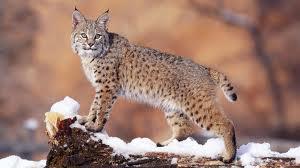 А. В какой среде обитания живет рысь?1) водная                   2) почвенная                 3) наземно-воздушнаяБ. На каком материке можно обнаружить рысь в естественных условиях1) Южная Америка                 2) Евразия                  3) Африка                 4) АнтарктидаВ. Укажите природную зону России, в которой проживает рысь1) тундра               2) саванна                3) тропический лес               4) тайга9. Установите соответствие между содержанием первого и второго столбцовОРГАНИЗМЫ                             СРЕДА ОБИТАНИЯА) дождевой червь                       1) наземно-воздушнаяБ) ворона                                       2) воднаяВ) медведка                                   3) почвеннаяГ) щукаД) лисаЕ) китОтветы внесите в таблицу, поставив напротив букв цифры:10.  Установите соответствие между содержанием первого и второго столбцовОРГАНИЗМЫ                                НАУКИА) подорожник                              1) зоологияБ) воробей                                      2) ботаника В) кошка                                         Г) пшеницаД) топольЕ) майский жукОтветы внесите в таблицу, поставив напротив букв цифры:11. ГРИБЫ И ЛИШАЙНИКИЦарство Грибы объединяет одноклеточные и многоклеточные организмы, обладающие одновременно признаками растений и животных. Например, как и растения, грибы относительно неподвижны, обладают неограниченным ростом, способны к синтезу витаминов и имеют клеточные стенки. На животных грибы похожи тем, что питаются готовыми органическими веществами, т.е. гетеротрофно, запасают в качестве питательного вещества гликоген, синтезируют мочевину, а в состав их клеточных стенок входит хитин.Тело многоклеточных грибов представлено грибницей, состоящей из отдельных нитей – гифов. Размножаются грибы вегетативно, с помощью грибницы, спорами, образующимися в плодовых телах, или посредством половых клеток, формирующихся на концах гифов. Грибы могут вступать в симбиотические отношения с высшими растениями (микориза), снабжая их при этом минеральными солями, водой и получая взамен от растений необходимые органические вещества.Особый отдел составляют лишайники – комплексные организмы, образованные грибницей гриба, клетками одноклеточных зелёных водорослей, а иногда ещё и клетками азотфиксирующих цианобактерий. Гриб в лишайнике поглощает из окружающей среды воду и минеральные вещества, клетки водорослей снабжают лишайник органическими веществами, образованными в результате фотосинтеза, а цианобактерии фиксируют атмосферный азот. Размножаются лишайники как целостные организмы – кусочками слоевища или группами клеток, оплетенных гифами.Используя содержание текста «Грибы и Лишайники», ответьте на следующие вопросы.1) Почему лишайники называют комплексными организмами?2) Какие особенности жизнедеятельности животных можно наблюдать и у грибов?3) Какое значение для лишайника имеют его водоросли и цианобактерии?Ключ к заданиям - 1 вариант1. 2 - в ядре хранится наследственная информация о клетке и организме в целом, оно участвует в делении клетки.2. 3.4. 1                       5.3                     6.256              7. Камыш – это растение8.9.10.11. 1. Лишайники – комплексные организмы, образованные грибницей гриба, клетками одноклеточных зелёных водорослей, а иногда ещё и клетками азотфиксирующих цианобактерий.2. Как и растения, грибы относительно неподвижны, обладают неограниченным ростом, способны к синтезу витаминов и имеют клеточные стенки.3. Гриб в лишайнике поглощает из окружающей среды воду и минеральные вещества.2 вариант1. 3- в них осуществляется фотосинтез, на свету образуются органические вещества.2. 3.4.3                        5.3                         6. 245               7.бурундук – это животное8.9.10.11.1. Лишайники – комплексные организмы, образованные грибницей гриба, клетками одноклеточных зелёных водорослей, а иногда ещё и клетками азотфиксирующих цианобактерий.2. На животных грибы похожи тем, что питаются готовыми органическими веществами, т.е. гетеротрофно, запасают в качестве питательного вещества гликоген, синтезируют мочевину, а в состав их клеточных стенок входит хитин.3. Клетки водорослей снабжают лишайник органическими веществами, образованными в результате фотосинтеза, а цианобактерии фиксируют атмосферный азот.Протокол итоговой аттестацииПРОТАКОЛ ИТОГОВОЙ АТТЕСТАЦИИ ДЕТЕЙ.В результате  итоговой аттестации обучающиеся показали следующее:Дата сдачи протоколов___________________________Методические материалыФормы организации занятийФронтальная (коллективная)Групповая;Индивидуальная.При фронтальной форме организации учебной деятельности педагог работает со всей группой. На  занятиях  царит более раскрепощённая, доверительная обстановка, и все дети с удовольствием включаются в учебный процесс, могут высказать своё мнение, поделиться опытом. Допускается свободный диалог.Методы, формирующие и развивающие социальные и метапредметные умения и навыки, применяемые в ходе реализации программы:Метод дискуссии: вопросы учителя или учащихся, требующие размышлений, обмена мнениями. Пример: «Нередко приходится работать согнувшись, низко склонив голову, при этом сдавливается грудная клетка, затрудняется дыхание и кровообращение. Объясните:– как влияет это на здоровье и почему;
– как предотвратить, ослабить отрицательное влияние такой позы. Обоснуйте ответ».Метод эвристической беседы: учащиеся решают проблемные вопросы и получают новые знания в процессе дискуссии, коллективных размышлений. Пример: «Сравните функции рибосом и митохондрий. В чем заключается противоположность функций этих органоидов клетки? Докажите!»Лабораторный метод: учащиеся решают проблемный вопрос и получают часть новых знаний в ходе выполнения и обсуждения эксперимента или работая с натуральным раздаточным материалом. До лабораторной работы ученикам известна лишь ее цель, но не ожидаемый результат. Пример: «Определите, какие кровеносные сосуды видны на тыльной стороне кисти руки. Правильность своего ответа проверьте так: 2–3 раза сдавите пальцами запястье и наблюдайте за изменениями толщины сосудов, заметных на тыльной стороне кисти. Что происходит с этими сосудами и кровью в них? Почему? Что происходит с ними, если освободить запястье? Почему? В каком направлении (от сердца или к нему) течет кровь в этих сосудах?»Структура учебного занятия:1. Организация начала занятия (актуализация знаний) 2. Постановка цели и задач занятия (мотивация) 3. Теоретическая часть (ознакомление с новым материалом) 4. Практическая часть (первичное закрепление навыков) 5. Проверка первичного усвоения знаний 6. Рефлексия 7. Рекомендации для самостоятельной работы.Методические разработки занятий. https://disk.yandex.ru/i/wjGcw5WVV65y3Q Воспитательные компоненты программы.Работа с родителями. Родительское собрание «Организация набора в учебные группы через АИС «Навигатор». Выбор родительского комитета. Планирование совместной деятельности обучающихся и родителей. Планирование совместной деятельности обучающихся и родителей. День открытых дверей «Вместе весело шагать». «Посиделки у самовара».План воспитательно-развивающие мероприятия объединения «Юный биолог»на 2022-2023 учебный годИные компонентыУсловия реализации программыДля организации и осуществления образовательного процесса    необходим ряд компонентов, обеспечивающих его эффективность:Помещение:Для реализации данной программы необходимо помещение площадью на одного ребенка 4,5м 2Технические средства обучения:мультимедийный проектор;персональный компьютер (ноутбук) – 1 штцифровой микроском -1 штБиологическая цифровая лаборатория «Архимед» - 3 штХимическая цифровая лаборатория «Архимед» - 3 штОборудование:Учебные столы Стулья Демонстрационный столМикроскоп световой МикропрепаратыГербарийМодели,таблицыУчебно-методическое обеспечение.Биологическая цифровая лаборатория «Архимед»Химическая цифровая лаборатория «Архимед»Кадровое обеспечение. Для реализации дополнительной общеразвивающей программы «Юный биолог» требуется педагог, обладающий профессиональными знаниями в области биологии, знающий специфику организации дополнительного образования. Список литературы для педагогаНормативно-правовые документы1.Федеральный закон от 29.12.2012г. № 273-ФЗ «Об образовании в Российской Федерации»2.Порядок организации и осуществления образовательной деятельности по дополнительным общеобразовательным программам, утв. приказом Министерства просвещения РФ от 09.11.2018г. № 196  (с изменениями от 30.09.2020г.) 3.Указ Президента Российской Федерации от 21.07. 2020 года № 474 «О национальных целях развития Российской Федерации на период до 2030 года»4.Национальный проект «Образование» (утв. президиумом Совета при Президенте РФ по стратегическому развитию и национальным проектам (протокол от 24 декабря 2018г. № 16);5.Приказ Министерства просвещения РФ от 3 сентября 2019 г. № 467 «Об утверждении Целевой модели развития региональных систем дополнительного образования детей»Иные документы1.Методические рекомендации по разработке и оформлению дополнительных общеразвивающих программ в организациях, осуществляющих образовательную деятельность в Иркутской области (составители Т.А. Татарникова, Т.П. Павловская. – Иркутск, 2016г, 21 с.)Интернет-ресурсы: Сайт Российского общеобразовательного Портал http://www.school.edu.ru  (обмен педагогическим опытом, практические рекомендации).Единая коллекция Цифровых Образовательных Ресурсов. - Режим доступа: http://school-collection.edu.ruУчебные материалы и словари на сайте «Кирилл и Мефодий». - Режим доступа: www.km.ru/ educationhttp://www.sci.aha.ru/ATL/ra21c.htm — биологическое разнообразие России. http://www.wwf.ru — Всемирный фонд дикой природы (WWF).http://www.kunzm.ru — кружок юных натуралистов зоологического музея МГУ.Литература для детей и родителей: 	1. Акимушкин И.И. Мир животных: Беспозвоночные. Ископаемые животные. - М., 1991. 2. Бинас А.В., Маш Р.Д. Никишов А.И.и др. Биологический эксперимент в школе. Просвещение .190-с. 3. Де Крюи П. Охотники за микробами. - М., 1987. 4. Жизнь животных. В 6 т. / Под ред. Л.А. Зенкевича. - М., 1965. 5. Кофман М.В. Озѐра, болота, пруды и лужи и их обитатели (серия «Жизнь в воде»). - М., 1996. 6. Медников Б.М. Биология: формы и уровни жизни. - М., 1994. 7. Плешаков А.А. От земли до неба. Атлас-определитель по природоведению и экологии для учащихся начальных классов. - М., 2000. 8. Реннеберг Р. и И. От пекарни до биофабрики. - М., 1991. 9. Роджерс К. Всѐ о микроскопе. Энциклопедия. - М., 2001. 10. Ролан Ж.-К., Сѐлоши А., Сѐлоши Д. Атлас по биологии клетки. - М., 1978. 11. Фролова Е.Н., Щерьина Т.В., Михина Т.Н. Практикум по зоологии беспозвоночных. - М., 1985. 12. Эрнест Д. Миниатюрные обитатели водной среды. - М., 1999№Название разделов (тем)Кол-во часовКол-во часовКол-во часовФормы контроля и  аттестации№Название разделов (тем)ТеорияПрактикаВсегоФормы контроля и  аттестации1Раздел 1 Входной контроль11Тестовая работа 2Раздел 2. Значение исследовательских работ в системе естественнонаучных дисциплин610163Раздел 3. Общее знакомство с цифровыми лабораториями610164Раздел 4. Текущий контроль11Тестовая работа5Раздел 5. Практикум с использованием цифровых лабораторий610166Раздел 6. Итоговая аттестация11Тестовая работаИтого183351Раздел/месяц сентябрьоктябрьноябрьдекабрьянварьфевральмартапрельмай Всего часов по разделуВходной контроль11Значение исследовательских работ в системе естественнонаучных дисциплин56516Общее знакомство с цифровыми лабораториями164,54,516Текущий контроль11Практикум с использованием цифровых лабораторий24,563,516Итоговая аттестация11итого66664.57,54,564,551Оценка «2»Оценка «3»Оценка «4»Оценка «5»0 – 34%35 – 60%61 – 86%87 – 100%А 3В1.В2.Оценка «2»Оценка «3»Оценка «4»Оценка «5»0 – 34%35 – 60%61 – 86%87 – 100%ОРГАНИЗМЫНАУКИА) шиповник
Б) жаворонок
В) собакаГ) берёза
Д) лиственницаЕ) паук-крестовик1) ботаника2) зоологияАБВГДЕОРГАНИЗМЫСреда обитанияА) окуньБ) крот
В) сорокаГ) медузаД) заяцЕ) дождевой червь1) наземно-воздушная2) водная3) почвеннаяАБВГДЕ12345678910АБВГДЕКод элементовКод элементовПроверяемые умения1. Знать/понимать1. Знать/понимать1. Знать/понимать11.1признаки биологических объектов1.1.1живых организмов (растений, грибов и бактерий)2.Уметь2.Уметь2.Уметь22.1объяснять2.1.1родство, общность происхождения и эволюцию растений  на примере сопоставления отдельных групп);2.1.2роль различных организмов в жизни человека  и собственной деятельности2.2.изучать биологические объекты и процессы2.2.1описывать биологические объекты2.3.распознавать и описывать 2.3.1на рисунках (фотографиях) основные части и органоиды клетки2.3.2на рисунках (фотографиях) органы цветковых растений, растения разных отделов2.3.3культурные растения, съедобные и ядовитые грибы, опасные для человека растения 2.5.сравнивать биологические объекты (клетки, ткани, органы и системы органов, представителей отдельных систематических групп) и делать выводы на основе сравнения2.6определять принадлежность биологических объектов к определенной систематической группе (классификация)2.7проводить самостоятельный поиск биологической информации: находить в научно-популярном тексте необходимую биологическую информацию о живых организмах, процессах и явлениях; работать с терминами и понятиями Биология3.Использовать приобретенные знания и умения в практической и повседневной жизни3.Использовать приобретенные знания и умения в практической и повседневной жизни3.Использовать приобретенные знания и умения в практической и повседневной жизни33.1.выращивания и размножения культурных растений  и домашних животных, ухода за нимиОбъем выполненной работыКоличество балловОтметка90-100%18-20570-89%14-17450-69%10-133Менее 50%менее 102Превышение базового уровня свидетельствует об усвоении опорной системы знаний на уровне осознанного произвольного овладения учебными действиями, а также о кругозоре, широте (или избирательности) интересов.высокий уровень достижения планируемых результатов, оценка «отлично» (отметка «5»)Превышение базового уровня свидетельствует об усвоении опорной системы знаний на уровне осознанного произвольного овладения учебными действиями, а также о кругозоре, широте (или избирательности) интересов.повышенный уровень достижения планируемых результатов, оценка «хорошо» (отметка «4»)Базовый уровень достижений — уровень, который демонстрирует освоение учебных действий с опорной системой знаний в рамках диапазона (круга) выделенных задач. Овладение базовым уровнем является достаточным для продолжения обучения на следующей ступени образования, но не по профильному направлению.оценка «удовлетворительно» (отметка «3», отметка «зачтено»Низкий уровень достижений свидетельствует об отсутствии систематической базовой подготовки, о том, что обучающимся не освоено даже и половины планируемых результатов, что имеются значительные пробелы в знаниях, дальнейшее обучение затруднено.пониженный уровень достижений, оценка «неудовлетворительно» (отметка «2»)Части бактериальной клеткиЗначение частей клеткиЖгутикОболочка11. ГРИБЫ И ЛИШАЙНИКИЦарство Грибы объединяет одноклеточные и многоклеточные организмы, обладающие одновременно признаками растений и животных. Например, как и растения, грибы относительно неподвижны, обладают неограниченным ростом, способны к синтезу витаминов и имеют клеточные стенки. На животных грибы похожи тем, что питаются готовыми органическими веществами, т.е. гетеротрофно, запасают в качестве питательного вещества гликоген, синтезируют мочевину, а в состав их клеточных стенок входит хитин.Тело многоклеточных грибов представлено грибницей, состоящей из отдельных нитей – гифов. Размножаются грибы вегетативно, с помощью грибницы, спорами, образующимися в плодовых телах, или посредством половых клеток, формирующихся на концах гифов. Грибы могут вступать в симбиотические отношения с высшими растениями (микориза), снабжая их при этом минеральными солями, водой и получая взамен от растений необходимые органические вещества.Особый отдел составляют лишайники – комплексные организмы, образованные грибницей гриба, клетками одноклеточных зелёных водорослей, а иногда ещё и клетками азотфиксирующих цианобактерий. Гриб в лишайнике поглощает из окружающей среды воду и минеральные вещества, клетки водорослей снабжают лишайник органическими веществами, образованными в результате фотосинтеза, а цианобактерии фиксируют атмосферный азот. Размножаются лишайники как целостные организмы – кусочками слоевища или группами клеток, оплетенных гифами.Процесс жизнедеятельности бактерийКак осуществляетсяПередвижениеРазмножениеВАГЧасти бактериальной клеткиЗначение частей клеткиЖгутикАОболочкаБАБВ341АБВГДЕ231213АБВГДЕ122112ВГАПроцесс жизнедеятельности бактерийКак осуществляетсяПередвижениеБРазмножениеААБВ324АБВГДЕ313212АБВГДЕ211221№группаГод обученияКоличество обучающихся по спискуВыполняло работуВыполняло работуНе справилось с работойНе справилось с работойПолучили оценку (чел.)Получили оценку (чел.)Получили оценку (чел.)Получили оценку (чел.)ПроцентыПроцентыПроцентыСредний балл№группаГод обученияКоличество обучающихся по спискуЧел.%Чел.%543УспеваемостьУровень обученностиКачество знанийСредний балл1№11ИТОГО№п/пМероприятия Форма Месяц 1Вырасти сам. Практическая работа по размножению комнатных растений.сентябрь2Методы безопасного питания.Составление свода правилоктябрь3Олимпиада по биологии Тестноябрь4Изготовление кормушек и подкормка птицИзготовление кормушекдекабрь5Горные породы и минералы.ПроектЯнварь6Эти забавные животныеВикторинафевраль7Клеточное строение организмов. Из чего состоит растение.Викторинамарт8Почувствуй себя вирусологомПроектАпрель9Викторина «Наши пернатые друзья»Презентациямай